Fakultet for allmennvitenskapelige fagEKSAMEN 3543Noreg før 1800 15.12.2015Tid:			6 timerMålform: 		Bokmål/nynorskSidetal: 		2 (inkludert denne)Hjelpemiddel:	Ingen			Merknader:		Hvilken oppgave du velger må stå som overskrift på 			side 1 i besvarelsen.Vedlegg:                Ingen NB: Hvilken oppgave du velger må stå som overskrift på side 1 i besvarelsen. NYNORSKEntenNæringsveger i Noreg frå dei eldste tider til 1500, med hovudvekt på jordbruket. Bruk minst 1/3 av plassen på forhistorisk tid.ellerDei norske byane frå år 1000 til 1660.BOKMÅLEntenNæringsveier i Norge fra de eldste tider til 1500, med hovedvekt på jordbruket. Bruk minst 1/3 av plassen på forhistorisk tid.ellerDe norske byene fra år 1000 til 1660.  Sensuren finner du på StudentWeb.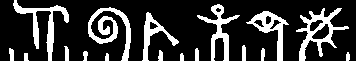 Høgskolen i TelemarkHøgskolen i Telemark